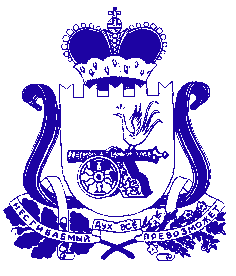 Администрация муниципального образования «Сафоновский район» Смоленской областиПОСТАНОВЛЕНИЕот 24.12.2020 № 1472 Во исполнение протокола областного совещания под председательством Губернатора Смоленской области А.В. Островского от 04.07.2019,                           приказа Министерства экономического развития Российской Федерации                          от 20.04.2016 № 264 «Об утверждении Порядка предоставления сведений об утвержденных перечнях государственного имущества и муниципального имущества, указанных в части 4 статьи 18 Федерального закона                                                 «О развитии малого и среднего предпринимательства в Российской Федерации»,                 а также об изменениях, внесенных в такие перечни, в акционерное общество «Федеральная корпорация по развитию малого и среднего предпринимательства», формы предоставления и состава таких сведений», руководствуясь Уставом муниципального образования «Сафоновский район» Смоленской области, Администрация муниципального образования «Сафоновский район» Смоленской областиПОСТАНОВЛЯЕТ:1. Внести следующие изменения в постановление Администрации  муниципального образования «Сафоновский район» Смоленской области                       от 06.05.2016 № 501, дополнив приложение № 1 «Перечень муниципального имущества, свободного от прав третьих лиц (за исключением права хозяйственного ведения, права оперативного управления, а также имущественных прав субъектов малого и среднего предпринимательства), в целях предоставления его во владение и (или) пользование на долгосрочной основе субъектам малого и среднего предпринимательства и организациям, образующим инфраструктуру поддержки субъектов малого и среднего предпринимательства» муниципальным имуществом согласно приложению № 1 к настоящему постановлению.  2. Считать настоящее постановление неотъемлемой частью постановления Администрации муниципального образования «Сафоновский район» Смоленской области от 06.05.2016 № 501. 	 3. Опубликовать настоящее постановление на официальном сайте Администрации муниципального образования «Сафоновский район» Смоленской области в информационно-телекоммуникационной сети Интернет и в средствах массовой информации (газете «Сафоновская правда»).Глава муниципального образования «Сафоновский район» Смоленской области				       А.И.ЛапиковО внесении изменений в постановление Администрации муниципального образования «Сафоновский район» Смоленской области от 06.05.2016 № 501